Dėl ugdymo proceso pabaigos 2019−2020 mokslo metais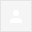 Laba diena gerbiami vadovai,

Atsižvelgiant į susirinkimų metu aptartus klausimus ir siekiant 
aiškiai reglamentuoti procesus dėl šių mokslo metų ugdymo proceso 
užbaigimo Vilniaus miesto savivaldybės bendrojo ugdymo mokyklose 
siunčiame Jums raštą dėl „Dėl ugdymo proceso pabaigos 2019−2020 mokslo 
metais“, kuriame pateikiamos gairės, kaip Jums organizuoti šių mokslo 
metų ugdymo proceso pabaigą, mokinių atsiskaitymus ir kitus aktualius 
organizacinius klausimus.

Esu įsitikinęs, kad šiuo nelengvu laikotarpiu patyrėte nemažai 
iššūkių, tačiau taip pat manau, kad užbaigti ugdymo procesą dera 
pabaigiant darbus iki galo.  Rekomenduojame laiką iki birželio 1 d. 
skirti pamokoms, o nuo to laiko iki ugdymo proceso pabaigos – kitai 
veiklai. Parengėme ir pridėjome pasiūlytų veiklų sąrašą (žr. žemiau).

Rekomenduojame mokslo metus pabaigti nuotoliniu būdu, tačiau, 
pandemijos situacijai gerėjant labai prašome Jūsų įvertinti galimybes 
atliepti individualius tėvų ir vaikų poreikius. Šiuo metu 
psichologinis klimatas tikrai yra sudėtingas, tą jaučia ir vaikai, ir 
jų tėvai. Jaučiasi pavargimas, neužtikrintumas dėl ateities, įtampos 
atsiradusios dėl ilgo buvimo namie. Galbūt birželio mėnesį, siekiant 
kuo geriau užbaigti mokslo metus, klasiokams pamatyti seniai matytus 
draugus ir pereiti į kitą klasę būtų teisinga suorganizuoti veiklas ar 
negausius renginius lauke ir panašiai, žinoma, vadovaujantis 
naujausiais Ekstremalių situacijų komisijos sprendimais ir 
rekomendacijomis.

Įsiklausius į mokinių ir jų tėvų nuomones bei siūlymus, pateikiame 
jums keletą veiklų, kurios būtų naudingos laikotarpiui nuo birželio 1 
d. iki įprasto ugdymo proceso pabaigos:


    *   Rengti konsultacijas mokiniams, turintiems mokymosi sunkumų ar 
spragų, pažymių išsitaisymui;
    *   Ugdymo programoms baigti;
    *   Mokinių žinių pagilinimui, jeigu nuotolinio ugdymo metu buvo 
paviršutiniškai praeitos tam tikros temos (dėl platformų trikdžių ir 
pan.);
    *   Daugiau laiko skirti atviroms pažintinėms/edukacinėms erdvėms, 
lauko aplinkai;
    *   Pagal galimybes išnaudoti lauko klases projektinei veiklai, 
skatinant mokinių kūrybiškumą;
    *   Aptarti nuotolinio mokymosi patirtį, sunkumus, naudą. 
Tarpusavyje pasidalinti mintimis, kokią įtaką mokiniui turi socialinis 
atstumas;
    *   Pakeliauti po virtualius muziejus ir pasidalinti įžvalgomis;
    *   Užsiimti kūrybine veikla (filmukų, dainų kūrimas);
    *   Skirti laiko meditacijai, mankštai;
    *   Skatinti fizinį aktyvumą, organizuojant varžybas (kvadratas, 
futbolas, estafetės ir pan.);
    *   Paminėti svarbiausias šventes (ketvirtokų/aštuntokų 
atsisveikinimas, padėkos už gerą mokslą, pasiekimus, pažangą ir 
pan.);
    *   Suorganizuoti klasės žygį;

Šis sąrašas nėra baigtinis, visų mūsų bendromis pastangomis šiuos 
mokslo metus galime užbaigti prasmingai, o kitais mokslo metais 
startuoti su nauja jėga. Mūsų žiniomis, Švietimo, mokslo ir sporto 
ministerija taip pat artimiausiomis dienomis pateiks savo išaiškinimą.

Maloniai prašome Jūsų vadovautis rašte nurodytomis rekomendacijomis ir 
priimti bendrus sprendimus su savo mokyklų bendruomenėmis, o   
atnaujintą informaciją apie  birželio mėn. vyksiančias jūsų mokykloje 
veiklas pasidalinti įstaigos tinklalapyje.

Pagarbiai

Vytautas Mitalas
Mero pavaduotojas
Vilniaus miesto savivaldybė
Konstitucijos pr. 3 – 1801 kab.
LT-09601 Vilnius
Tel. (8  5) 211 2545
El. p. vytautas.mitalas@vilnius.lt<mailto:vytautas.mitalas@vilnius.lt>

[Vilnius_e_parasas_0519]Gautiejix05-07, kt 21:18 (prieš 11 valandų)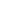 